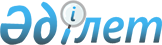 О внесении изменений в том VI Пояснений к единой Товарной номенклатуре внешнеэкономической деятельности Таможенного союзаРекомендация Коллегии Евразийской экономической комиссии от 2 декабря 2014 года № 15

      Коллегия Евразийской экономической комиссии в соответствии со  статьями 5 и 18 Договора о Евразийской экономической комиссии от 18 ноября 2011 года, пунктом 83 Регламента работы Евразийской экономической комиссии, утвержденного Решением Высшего Евразийского экономического совета от 18 ноября 2011 г. № 1,



      на основании статьи 8 Соглашения о едином таможенно-тарифном регулировании от 25 января 2008 года



      рекомендует государствам – членам Таможенного союза и Единого экономического пространства с даты вступления в силу Решения Коллегии Евразийской экономической комиссии от 2 декабря 2014 г. № 216 «О внесении изменения в единую Товарную номенклатуру внешнеэкономической деятельности Таможенного союза в отношении определения термина «проходные изоляторы»:



      Применять Пояснения к единой Товарной номенклатуре внешнеэкономической деятельности Таможенного союза (приложение к Рекомендации Коллегии Евразийской экономической комиссии от 12 марта 2013 г. № 4) с учетом изменений согласно приложению.      Председатель Коллегии

      Евразийской экономической комиссии         В. Христенко

ПРИЛОЖЕНИЕ            

к Рекомендации Коллегии      

Евразийской экономической комиссии

от 2 декабря 2014 г. № 15     

ИЗМЕНЕНИЯ,

вносимые в том VI Пояснений к единой Товарной

номенклатуре внешнеэкономической деятельности

Таможенного союза

      1. В группе 85:



      а) дополнить дополнительные примечания Таможенного союза примечанием 4 следующего содержания:

      «4. В подсубпозиции 8535 90 000 1 термин "проходные изоляторы" означает устройства, прикрепляемые к фланцам отсеков модулей, входящих в состав комплектного распределительного устройства элегазового (КРУЭ), и предназначенные для разделения газовых объемов между данными отсеками или объединения различных модулей КРУЭ в один газовый объем, а также соединения через встроенные в проходные изоляторы электроды проводников модулей КРУЭ между собой при сборке КРУЭ. Проходные изоляторы бывают газоплотными и негазоплотными. С помощью газоплотных изоляторов происходит разделение газовых объемов КРУЭ. С помощью негазоплотных изоляторов происходит объединение различных модулей КРУЭ в один газовый объем. Проходные изоляторы состоят из фланцевого кольца, литого изолятора и электродов, залитых в изолятор.»;



      б) дополнить следующими пояснениями:
					© 2012. РГП на ПХВ «Институт законодательства и правовой информации Республики Казахстан» Министерства юстиции Республики Казахстан
				«8535Аппаратура электрическая для коммутации или защиты электрических цепей или для подсоединений к электрическим цепям или в электрических цепях (например, выключатели, переключатели, прерыватели, плавкие предохранители, молниеотводы, ограничители напряжения, гасители скачков напряжения, токоприемники, токосъемники и прочие соединители, соединительные коробки) на напряжение более 1000 В8535 90 000 1*Проходные изоляторы с одним или несколькими электродами на напряжение не менее 110 кВ, но не более 550 кВ в корпусе из алюминиевого сплава, содержащем монтажное фланцевое кольцо для подсоединения внешней аппаратуры с крепежными отверстиями, центры которых расположены на окружности диаметром не менее 330 мм, но не более 680 ммИзображения проходных изоляторов, которые соответствуют дополнительному примечанию Таможенного союза 4 к группе 85, приведены ниже.